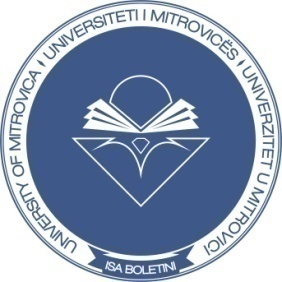 ORARI I PROVIMEVE - AFATI I JANARIT (2023)
Vërejtje: Studentët obligohen që të vijnë me kohë në provim. *Fakulteti nuk mbanë përgjegjësinë e mospjesëmarrjes suaj në provim në rast të modifikimit të sallës në kohën apo pas kohës së provimit.Mitrovicë,								Prof. Asoc. Dr. Qazim Tmava									_______________________                                                                                                                                  Dekani i Fakultetit EkonomikNrLëndaDataBIZNES DHE MENAXHMENT Koha / SallaBFK & MXHI      Koha /SallaVITI I PARËVITI I PARËVITI I PARËVITI I PARËVITI I PARË1Mikroekonomia I10.02.202310:00 – 11:00 AV2Gjuhë angleze I23.01.202310:00 – 11:00 S2013Informatika biznesore30.01.202310:00 – 11:00 AV4Matematika financiare13.02.202310:00 – 11:00 AV5Parimet e menaxhmentit07.02.202310:00 – 11:00 S2016Parimet e kontabilitetit25.01.202310:00 – 11:00 S2017Statistika biznesore18.01.202310:00 – 11:00 S2018Makroekonomia20.01.202310:00 – 11:00 S2019Ekonomia e Kosovës dhe BE02.02.202310:00 – 11:00 AV10Etika në biznes02.02.202312:00 – 13:00 20111Shkrim akademik01.02.202310:00 – 11:00 201VITI I DYTËVITI I DYTËVITI I DYTËVITI I DYTËVITI I DYTË1Menaxhimi i NVM-ve13.02.202311:00 – 12:00 S20111:00 – 12:00 S2012Ndërmarrësi13.02.202311:00 – 12:00 S20111:00 – 12:00 S2013Financa30.01.202311:00 – 12:00 S20111:00 – 12:00 S2014Kontabiliteti i menaxherial08.02.202310:00 – 10:00 S20110:00 – 10:00 S2015Parimet e marketingut03.02.202310:00 – 11:00 S20210:00 – 11:00 S2026E drejta biznesore20.01.202311:00 – 12:00 S2017Biznesi elektronik15.02.202310:00 – 11:00 S2018Menaxhment07.02.202310:00 – 11:00 S2019Financa ndërkombëtare20.01.202312:00 – 13:00 S20110Financat e korporatave25.01.202311:00 – 12:00 S20111:00 – 12:00 S20111Kontabiliteti financiar23.01.202312:00 – 13:00 S20112:00 – 13:00 S20112Biznesi ndërkombëtar18.01.202310:00 – 11:00 S20113Bankat dhe afarizmi bankar06.02.202310:00 – 11:00 S20114Financat publike10.02.202310:00 – 11:00 S20215Menaxhimi i resurseve humane10.02.202312:00 – 13:00 S20116Informatika e biznesit30.01.202310:00 – 11:00 AV17Sjellje organizative13.02.202310:00 – 11:00 S20218Menaxhimi i biznesit ndërkombëtar18.01.202310:00 – 11:00 S201VITI I TRETËVITI I TRETËVITI I TRETËVITI I TRETËVITI I TRETË1Tregjet dhe institucionet financiare13.02.202311:00 – 12:00 S20111:00 – 12:00 S2022Bankat dhe afarizmi bankar06.02.202310:00 – 11:00 S2013Analiza e pasqyrave financiare02.02.202310:00 – 11:00 S2024Mjedisi në biznes18.01.202312:00 – 13:00 S2015Menaxhmenti financiar08.02.202311:00 – 12:00 S20111:00 – 12:00 S2016Vendosje në biznes18.01.202312:00 – 13:00 S2017Menaxhimi i projekteve23.01.202311:00 – 12:00 S2018Menaxhimi i inovacioneve07.02.202310:00 – 11:00 S2019Menaxhimi i investimeve13.02.202310:00 – 11:00 S20210Menaxhimi i riskut dhe sigurimet25.01.202311:00 – 12:00 S20111Auditimi27.01.202311:00 – 12:00 S20112Financa publike10.02.202310:00 – 11:00 S20213Taksat dhe korporatat15.02.202311:00 – 12:00 S20314Menaxhmenti bankar30.01.202310:00 – 11:00 S20110:00 – 11:00 S20115Analiza e të dhënave për hulumtime në biznes27.01.202311:00 – 12:00 S20116Menaxhmenti i operacioneve02.02.202312:00 – 13:00 S20117TIK dhe planifikimi i projekteve06.02.202310:00 – 11:00 S20118Menaxhimi i riskut25.01.202311:00 – 12:00 S20119Menaxhmenti Strategjik10.02.202311:00 – 12:00 S20220Etika në biznes20.01.202312:00 – 13:00 S20121Etika ne kontabilitet dhe auditim20.01.202312:00 – 13:00 S20122Kontabilitet i instit. Financiare23.01.202311:00 – 12:00 S20223Menaxhimi i resurseve humane10.02.202312:00 – 13:00 S20124Kontabiliteti buxhetor23.01.202311:00 – 12:00 S202